Pozvánkana setkání důchodcův hodonické klubovně /bývalá škola/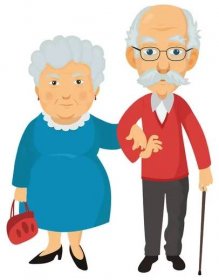      KDY ?           18. června 2022   V KOLIK?      14:00 hodinObčerstvení a malé pozornosti zajištěny.Zábavu zajistí harmonikář!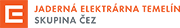 